.	..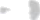 УТВЕРЖДЕН ‘ MKOY СОШ № 6Касягина С.А.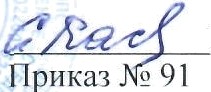 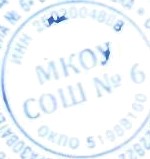 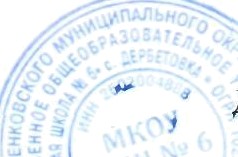 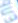 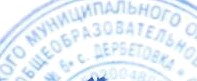 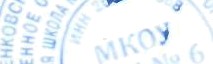 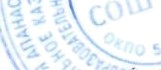 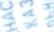 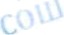 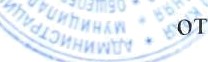 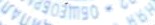 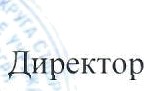 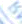 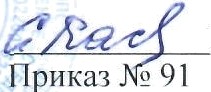 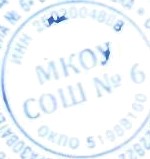 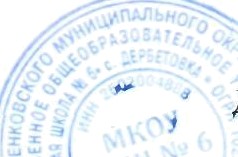 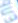 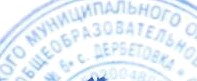 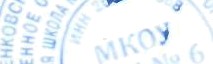 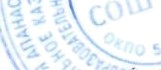 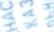 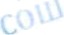 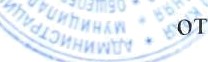 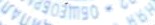 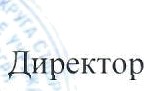 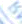 рньаз ° 91"29" августа 2022 года.	ПЛАНучебно-воепитательных, внеуро•іных и соцяопультурньш мероприятий центра образовання естественнонаучной н технологи•іеспой направлевностей «То•іка роста» на базе МБОУ СОШ N.• 6на 2022/2023 учебный год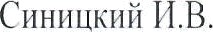 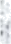 ''’5Проектная деятельностьРазработка и реализация индивидуальных и групповых проектовПедагоги доп.образованияобучающиесяВ течение годаРабаданова А.К.Мамонтов В.Н.Синицкий И.В.Цыбульский А.В.Коваленко И.В.Лисицкая Н.К.6Участие в конкурсах и конференциях различного уровняОрганизация сотрудничества совместной, проектной и исследовательской деятельности школьниковПедагоги доп.образованияобучающиесяВ течение годаРабаданова А.К.Мамонтов В.Н.Синицкий И.В.Цыбульский А.В.Коваленко И.В.Лисицкая Н.К.7Круглый стол «Анализ работы за 2022/2023 учебный год. Планирование работы на 2023/2024 учебный год»Подведение итогов работы за год. Составление и утверждение плана на новый учебный год.Педагоги доп.образованияМай 2023Кульбацкая Н.В.Рабаданова А.К.Мамонтов В.Н.Синицкий И.В.Цыбульский А.В.Коваленко И.В.Лисицкая Н.К.8Отчет-презентация о работе ЦентраПодведение итогов работы Центра за годРуководитель ЦентраИюнь 2023 Кульбацкая Н.В.9Освещение мероприятий Центра на сайте школы, в соц.сетяхДемонстрация работы ЦентраПедагогиобучающиесяВ течение годаКульбацкая Н.В.Гочияева Л.В.Купянская В.Н.10Организация медиа-сопровождения школьных мероприятийПрезентация работы центраПедагогиобучающиесяВ течение годаКульбацкая Н.В.Гочияева Л.В.Купянская В.Н.Внеурочные мероприятияВнеурочные мероприятияВнеурочные мероприятияВнеурочные мероприятияВнеурочные мероприятияВнеурочные мероприятия1Торжественная линейка «Центр образования естественнонаучной и технологической направленностей «Точка роста»Открытие ЦентраУчащиеся, педагоги, гостиСентябрь 2022Кульбацкая Н.В.Купянская В.Н.2Экскурсии в Центр «Точка роста»Знакомство с работой ЦентраПедагоги, родители, обучающиесяСентябрь 2022Кульбацкая Н.В.Рабаданова А.К.Мамонтов В.Н.Синицкий И.В.Цыбульский А.В.Коваленко И.В.Лисицкая Н.К.3Всероссийский урок «Эколята-молодые защитники природы!»Единый Всероссийский урок2-11 классыСентябрь-октябрь 2022Мамонтов В.Н.Коваленко И.В.Лисицкая Н.К.Учителя начальных классов4Всероссийский конкурс творческих, проектных и исследовательских работ учащихся «ВместеЯрче»Развитие творческих и когнитивных компетенций учащихсяУчащиесяпедагогиОктябрь 2022Рабаданова А.К.Синицкий И.В.Цыбульский А.В.Учителя начальных классов5Участие во Всероссийской олимпиаде школьников (школьный этап)Демонстрация знаний учащихсяПедагогиобучающиесяСентябрь-октябрь 2022Кульбацкая Н.В.Педагоги-организаторыпедагоги6Всероссийская олимпиада по искусственному интеллектуДемонстрация знаний учащихсяУчащиесяпедагогиОктябрь 2022Кульбацкая Н.В. Цыбульский А.В.Гочияева Л.В.Купянская В.Н.7ЭкодиктантДемонстрация знаний учащихсяУчащиесяпедагогиНоябрь 2022Кульбацкая Н.В. Мамонтов В.Н.Гочияева Л.В.8Географический диктантДемонстрация знаний учащихсяУчащиесяпедагогиНоябрь 2022Кульбацкая Н.В. Мамонтов В.Н.Гочияева Л.В.9Открытая олимпиада СКФУ «45 параллель»Демонстрация знаний учащихсяУчащиесяпедагогиЯнварь 2023Кульбацкая Н.В. Рабаданова А.К.Гочияева Л.В.10Краевой конкурс-выставка научно-технического творчества молодежи «Таланты 21 века»Развитие творческих и когнитивных компетенций учащихсяУчащиесяпедагогиФевраль 2023Рабаданова А.К.Мамонтов В.Н.Синицкий И.В.Цыбульский А.В11Всероссийский конкурс «Большая перемена»Представление конкурсных работ7-11 классыМарт 2023Кульбацкая Н.В.Гочияева Л.В.Купянская В.Н.12Всероссийские экологические уроки «Разделяй с нами»Единый Всероссийский урокУчащиесяпедагогиМарт 2023Рабаданова А.К.Мамонтов В.Н.Синицкий И.В.13Гагаринский урок «Космос – это мы»Демонстрация знаний учащихсяУчащиесяпедагогиАпрель 2023Рабаданова А.К.Лисицкая Н.К.14Всероссийский урок Победы (о вкладе ученых и инженеров в дело Победы)Единый Всероссийский урок7-11 классыМай 2023Купянская В.Н.Гочияева Л.В.15Урок цифрыРазвитие цифровых компетенцийУчащиеся 1-11 классовВ течение годаРабаданова А.К.Мамонтов В.Н.Синицкий И.В.Цыбульский А.В.16Участие в мероприятиях, проводимых на портале «Учи.ру»Демонстрация знаний учащихсяПедагогиобучающиесяВ течение годаРуководительПедагог-организаторУчителя начальных классов17Участие в мероприятиях, проводимых ФГАОУ ДПО «Академия Минпросвещения России»Организация сотрудничества совместной, проектной и исследовательской деятельности школьниковПедагогиобучающиесяВ течение годаКульбацкая Н.В.Педагоги-организаторыпедагогиУчебно-воспитательные мероприятияУчебно-воспитательные мероприятияУчебно-воспитательные мероприятияУчебно-воспитательные мероприятияУчебно-воспитательные мероприятияУчебно-воспитательные мероприятия1Неделя наук естественного и технологического направлений «По следам великих открытий», посвященная 90-летнему юбилею МКОУ СОШ №6Образовательные развивающие конкурсные командные соревнования, включающие задания по учебным предметам, в том числе практические с использованием цифровых датчиковКоманды учащихсяпедагогиНоябрь или Декабрь 2022Кульбацкая Н.В.Рабаданова А.К.Мамонтов В.Н.Синицкий И.В.Цыбульский А.В.Коваленко И.В.Лисицкая Н.К.Я2Защита проектов с применением цифровой лабораторииОрганизация сотрудничества совместной, проектной и исследовательской деятельности школьников10-11 классы педагогиАпрель 2023Кульбацкая Н.В.Гочияева Л.В.Купянская В.Н.Социокультурные мероприятияСоциокультурные мероприятияСоциокультурные мероприятияСоциокультурные мероприятияСоциокультурные мероприятияСоциокультурные мероприятия1Родительские собранияЗнакомство с работой ЦентраРодителиУчащиесяпедагогисентябрьКульбацкая Н.В.2Участие в проекте «ПроеКТОрия»Профессиональное самоопределение учащихсяПедагоги центраВ течение годаКупянская В.Н.Гочияева Л.В.3Участие в проекте «Билет в будущее»Профессиональное самоопределение учащихсяПедагоги центраВ течение годаКупянская В.Н.Гочияева Л.В.